Что представляет собой скороговорка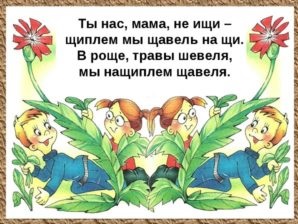 Скороговорки появились очень давно. Существуют они у многих народов. Польза скороговорокГлавная польза скороговорок заключается в том, что они способствуют развитию речевого аппарата. В результате маленький человечек начинает говорить более понятно, выразительно и чётко. Однако это не единственный плюс подобных упражнений.Как правильно работать со скороговоркамиСейчас скороговорки в своей работе активно используют логопеды. Но это совсем не значит, что родители не могут заниматься с ребёнком самостоятельно. И при этом совсем не обязательно, чтобы у ребёнка наблюдались проблемы с речью. В любом случае дополнительная тренировка речевого аппарата лишней не будет.Выучить скороговорку. Для этого её надо произносить медленно, чётко проговаривая как гласные, так и согласные звуки. Важно, чтобы ребёнок не просто запомнил все слова стишка или фразы, но и научился повторять их абсолютно правильно.Правильная артикуляция. После завершения процесса заучивания можно переходить к следующему – безголосому этапу. Для этого надо также медленно и чётко повторять скороговорку, но беззвучно. При этом артикуляционный аппарат (язык, губы и зубы) должны работать. Задача данного упражнения добиться правильной артикуляции.Шептание. Этот этап тоже не требует быстрого произношения. В данном случае проговаривать скороговорку нужно шёпотом. При этом задача родителей – отследить, чтобы ребёнок именно шептал, а не «шипел». Все слова должны произноситься чётко и разборчиво.Медленное повторение. Теперь можно и приступить к повторению скороговорки по памяти в полный голос. Однако торопить ребёнка не следует. Пусть сначала научится проговаривать заданную фразу медленно, но качественно.Интонационные изменения. Это один из самых весёлых этапов. Ребёнку надо предложить проговаривать скороговорку с разными интонациями, например: в вопросительной или восклицательной формах, весело или грустно, задумчиво или агрессивно, напевая или на разные голоса. Детям нравится такая игра. Кстати, на этом этапе скорость произношения тоже не важна. Главное, научить ребёнка пользоваться своим голосом.Непосредственно скороговорка. И вот только теперь можно приступать к быстрому проговариванию. Тут заданий можно придумать очень много, например: кто быстрее проговорит скороговорку без ошибок или повторить фразу без запинки три-четыре раза подряд и т.д.Работа над отдельными звукамиСкороговорки бывают разные, но все они имеют одну цель – отработку какого-либо конкретного звука. Конечно, если ребёнку надо поработать над дикцией, то работать можно с любыми произведения данного вида народного творчества.Однако при выявлении проблем в произношении какого-то определённого звука, упор нужно делать на него. Кстати, скороговорки могут быть полезны и при работе с произношением при изучении иностранного языка. К счастью, подобные речевые забавы до сих пор «в ходу» не только у русского народа.Для детей 6-7летВ принципе, скороговорки для детей старшего возраста тоже в большей степени рассчитаны на совершенствование дикции. Единственное их отличие – увеличение сложности:1.Баркас приехал в порт Мадрас. Матрос принес на борт матрас. В порту Мадрас матрас матроса порвали в драке альбатросы.2.Ёжик ёжится у ёлки: укололся об иголки. Ёлка ёжится, дрожа: укололась об ежа.3.Красный краб кричит УРА! Резать торт пришла пора.4.Мамаша Ромаше дала сыворотку из-под простокваши.5.Мила мыла мишку мылом. Мила мыло уронила. Уронила Мила мыло. Мила мишку не домыла.6.По дороге топал Топаль, Топаль топал в Севастополь. Ну а рядом топал Сева, Топаль справа, Сева слева.7.Рисовала Лариса акварелью нарциссы. Георгины гуашью рисовала Наташа.8.Саша шапкой шишку сшиб.9.Собирала Маргарита маргаритки на горе, растеряла Маргарита маргаритки во дворе.10.Три чёрных котёнка у Тёмки-кротёнка стащили три тонких картонки в потёмках.